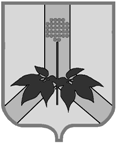 АДМИНИСТРАЦИЯ ДАЛЬНЕРЕЧЕНСКОГО МУНИЦИПАЛЬНОГО РАЙОНАПРИМОРСКОГО КРАЯКОМИССИЯ ПО ДЕЛАМ НЕСОВЕРШЕННОЛЕТНИХ И ЗАЩИТЕ ИХ ПРАВул. Ленина, 90, г. Дальнереченск, 692100, тел. (факс): 842(356) 25-8-52_____________________________________________________________________________ПОСТАНОВЛЕНИЕ 12 января 2023г.                             г. Дальнереченск                                                 №1/1Об утверждении плана работы комиссии по делам несовершеннолетних и защите их прав администрации Дальнереченского муниципального района на 2023 год.	Обсудив данный вопрос, комиссияПОСТАНОВИЛА:1. Утвердить межведомственный план работы комиссии по делам несовершеннолетних и защите их прав администрации Дальнереченского муниципального района на 2023 год (приложение №1).2. Руководителям органов и учреждений системы профилактики, осуществляющим свою деятельность на территории Дальнереченского муниципального района, в соответствии с Федеральным законом от 24.06.1999г. №120-ФЗ «Об основах системы профилактики безнадзорности и правонарушений несовершеннолетних» обеспечить выполнение данного плана работы в соответствии с графиком.3. Контроль за выполнением данного постановления возложить на начальника отдела по организации работы комиссии по делам несовершеннолетних и защите их прав Демчук М.В.Председатель комиссии по деламнесовершеннолетних и защите их прав,заместитель главы администрации                                                      А.Г. ПоповДальнереченского муниципального районаПриложение №1УТВЕРЖДЕН Постановлением комиссии по делам несовершеннолетних и защите их прав администрации Дальнереченского муниципального районаот 12.01.2023г. №1/1План работы комиссии по делам несовершеннолетних и защите их прав администрации Дальнереченского муниципального района на 2023 год.1. Организационно-методическая работа2. Вопросы, выносимые на заседания комиссии по делам несовершеннолетних и защите их прав администрации Дальнереченского муниципального районаПримечание: При необходимости вопросы, указанные в плане работы Комиссии на 2023 год, могут быть рассмотрены в рабочем порядке или заменены на другие.Председатель КДНиЗП                                                                                                  А.Г.  Попов 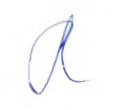 отв. секретарь КДНиЗП                                                                                                 М.В. Демчук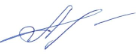 1Проведение заседаний КДНиЗПДва раза в месяцОтв. секретарь КДНиЗП2.Формирование единой базы данных о выявленных безнадзорных, беспризорных несовершеннолетних и семьях, находящихся в социально-опасном положении. В которых воспитываются несовершеннолетние дети.ЕжемесячноКДНиЗП3.Проведение сверки списков несовершеннолетних и списков неблагополучных семей, состоящих на учете в КДНиЗП со всеми органами  и учреждениями системы профилактикиежеквартальноИнспектор по работе с несовершеннолетними КДНиЗП4Подготовка аналитических и статистических отчетов о деятельности Комиссии по делам несовершеннолетних и защите их правОдин раз в полугодиеКДНиЗП5Проведение рейдовых мероприятий по неблагополучным семьям, в места массового скопления подростков и молодежи, по коммерческим объектам и заведениям, работающим в ночное время совместно с сотрудниками МО МВД РФ «Дальнереченский».Ежеквартально или по мере необходимостиКДНиЗП, органы системы профилактики безнадзорности и правонарушений несовершеннолетних6Участие в проведении общешкольных родительских собраний с целью повышения правовой грамотности родителей (законных представителей) по воспитанию, содержанию и обучению детейВ течении всего учебного периода Специалисты КДНиЗП, органы системы профилактики безнадзорности и правонарушений несовершеннолетних7Проверка противопожарной безопасности в семьях, состоящих на профилактическом учете в органах и учреждениях системы профилактики, проживающих в домах с печным отоплением совместно с сотрудниками ГУ МЧС РоссииЕжеквартально или по мере необходимостиЧлены КДНиЗП, сотрудники ГУ МЧС России8Участие в организации летнего отдыха и труда несовершеннолетних, состоящих на учете в КДНиЗП, МО МВД РФ «Дальнереченский»Летний периодКДНиЗП, органы системы профилактики безнадзорности и правонарушений несовершеннолетних9Проведение месячника «Всеобуч» по выявлению несовершеннолетних не приступивших к занятиям в образовательных учреждениях Дальнереченского района.Сентябрь-октябрь КДНиЗП, органы системы профилактики безнадзорности и правонарушений несовершеннолетних10Проведение Всероссийского Дня правовой помощи детямНоябрь 2023г. КДНиЗП11Организация и проведение работы по вовлечению несовершеннолетних, в том числе несовершеннолетних, состоящих на различных видах учета, к занятиям в спортивных секциях и кружкахВ течении годаМКУ «УНО», МКУ «РИДЦ», МОБУ ДОД «ДЮСШ с. Веденка», МОБУ ДОД «ДДТ с. Ракитное»12Подготовка и размещение материалов о работе КДНиЗП в СМИ, а также на сайте администрации ДМРВ течении годаСпециалисты КДНиЗП№Наименование вопросаОтветственные за исполнениеСроки проведенияОтметка о выполнении11. Утверждение плана работы КДНиЗП на 2023 год2. О состоянии преступности и безнадзорности несовершеннолетних на территории Дальнереченского муниципального района по итогам 2022г., основные проблемы, результативность принятых мер и задачах по организации профилактической работы в 2023 году.3. Об итогах деятельности отдела по организации работы комиссии по делам несовершеннолетних и защите их прав администрации Дальнереченского муниципального района за 2022 год.Докладчики:КДНиЗПДемчук М.В.Докладчики:МО МВД РФ «Дальнереченский»Докладчики:КДНиЗПДемчук М.В.12 января 2023г.2.1. Об основных направлениях в работе отдела опеки и попечительства администрации ДМР, направленных на соблюдение государственных гарантий по защите прав детей-сирот и детей, оставшихся без попечения родителей по итогам 2022 года. О дополнительных мерах направленных на профилактику вторичного сиротства.  2. Анализ состояния дел в сфере противодействия распространению деструктивной идеологии и пропаганды радикальных идей среди несовершеннолетних.3. Об организации работы по профилактики самовольных уходов несовершеннолетних из семей и государственных учреждений.Докладчики: начальник отдела опеки АДМР Докладчики: МКУ «УНО», МКУ «РИДЦ», МО МВД «Дальнереченский»Докладчики: МО МВД «Дальнереченский», Ракитненская КШИ, СРНЦ «Надежда»Февраль31. О мерах по профилактике жестокого обращения с несовершеннолетними, в том числе по профилактике половой неприкосновенности несовершеннолетних по итогах 2022 года. 2. Работа служб школьной медиации (буллинг, кибербуллинг, кибермоббинг) в образовательных учреждениях Дальнереченского муниципального района.3. О реализации плана мероприятий «дорожной карты» за 2022 год по профилактике социального сиротства, направленную на сохранение кровной семьи.Докладчики: МО МВД «Дальнереченский», КГБУЗ Дальнереченская ЦГБ», СРНЦ «Надежда»Докладчики: МКУ «УНО»Докладчики: отдел опеки и попечительства АДМР, СРНЦ «Надежда», КГБУЗ  «Дальнереченская ЦГБ». март41. Об организации работы по выявлению несовершеннолетних, употребляющих наркотические средства, психотропные вещества и их прекурсоры.2. Занятость несовершеннолетних, состоящих на профилактическом учете, в кружках и секциях по интересам и меры по вовлечению их в учреждения дополнительного образования, детские и молодежные общественные объединения. 3. Анализ индивидуально-профилактической работы с семьями, состоящими на учете в органах и учреждениях системы профилактики, по итогам 1-го квартала 2023 года (по каждой семье СОП отдельно). Выявление семей, находящихся в трудной жизненной ситуации.4. Профилактическая работа по обеспечению безопасности пребывания несовершеннолетних на водных объектах на территории Дальнереченского муниципального района.Докладчики: руководители органов и учреждений системы профилактики, осуществляющих свою деятельность на территории ДМРДокладчики:МОБУ ДОД «ДЮСШ с. Веденка» ,МОБУ ДОД «ДДТ с. Ракитное», МКУ «РИДЦ». Докладчики: МО МВД России «Дальнереченский», СРНЦ «Надежда», КГБУЗ «ЦГБ», МКУ «УНО»,Докладчик: главы поселений ДМР, Дальнереченский инспекторский участок Центра ГИМС ГУ МЧС России по Приморскому краю.апрель.51. О принятых мерах по организации отдыха, оздоровления и занятости несовершеннолетних в летний период 2023 года, уделив особое внимание несовершеннолетним из семей СОП и состоящих на различных видах учета.2. Профилактика и предупреждение детского дорожно-транспортного травматизма за пять месяцев 2023 года.3. Безопасность несовершеннолетних на объектах железнодорожного транспорта и предупреждение совершения ими правонарушений.Докладчики:  МКУ «УНО», КГКУ ЦСПН ПК, МКУ «РИДЦ».Докладчики:  инспектор по пропаганде ГИБДД МО МВД «Дальнереченский»,  Докладчики: начальник станции «Дальнереченск-1» (СалогубоваТ.П.)май61. Об индивидуально-профилактической работе с условно-осужденными несовершеннолетними, а так же семьями где условно-осуждены законные представители, имеющие несовершеннолетних детей, и проведение профилактической работы с ними по недопущению вовлечения детей в совершение правонарушений за истекший период 2023г.2. Выявление и контроль семейного неблагополучия несовершеннолетних в дошкольном возрасте учреждениями здравоохранения на территории Дальнереченского муниципального района.Докладчик: уголовно-исполнительная инспекцияДокладчики: КГБУЗ «Дальнереченская ЦГБ»июнь71. О состоянии преступности и безнадзорности среди несовершеннолетних на территории ДМР за 1 полугодие 2023 года.2. Анализ индивидуально-профилактической работы с семьями, состоящими на учете в органах и учреждениях системы профилактики, по итогам 2-го квартала 2023 года (по каждой семье СОП отдельно). Выявление семей, находящихся в трудной жизненной ситуации.3. Об исполнении законодательства РФ в части обеспечения получения образования несовершеннолетними в образовательных учреждениях ДМР по итогам 2022-2023 учебного года.Докладчик: МО МВД «Дальнереченский»Докладчики: СРНЦ «Надежда», КГБУЗ «ЦГБ», МКУ «УНО».Докладчик:МКУ «УНО»Июль- август81. Итоги проведения  летней оздоровительной кампании 2023 г. на территории Дальнереченского муниципального района. 3. О профилактической работе в сфере противодействия распространения экстремистских и террористических проявлений в молодежной средеДокладчики:  МКУ «УНО», СРНЦ «Надежда», отдел опеки и попечительства, Докладчики: МКУ «УНО», МКУ «РИДЦ», МО МВД «Дальнереченский»сентябрь91. Об исполнении Федерального закона «Об образовании в Российской Федерации» в рамках  организации «Всеобуча» образовательными учреждениями. 2. Анализ индивидуально-профилактической работы с семьями, состоящими на учете в органах и учреждениях системы профилактики, по итогам 3-го квартала 2023 года (по каждой семье СОП отдельно). Выявление семей, находящихся в трудной жизненной ситуации.Докладчик:МКУ «УНО»Докладчики: СРНЦ «Надежда», КГБУЗ «ЦГБ», МКУ «УНО».октябрь101. О выполнении мероприятий по формированию здорового образа жизни среди подростков и молодежи (профилактика наркомании, токсикомании, употребления алкогольной, спиртосодержащей продукции, сосательных смесей (снюсов)). (Период с мая 2023г. по ноябрь 2023г.)2. О принимаемых мерах по профилактике детской смертности от внешних причин, в том числе суицидов, нахождение несовершеннолетних на водоемах (неокрепший лед).3. Об организации и проведении совместных профилактических мероприятий органами системы профилактики по соблюдению правил пожарной безопасности с семьями, имеющими несовершеннолетних детей на территории Дальнереченского муниципального района.Докладчики: руководители органов и учреждений системы профилактики, осуществляющих свою деятельность на территории ДМРДокладчики: СРНЦ «Надежда», КГБУЗ «ЦГБ», МКУ «УНО».Докладчик: КДНиЗП,  МЧС России.ноябрь111. Организация работы сотрудников ГИБДД по профилактике нарушений правил дорожного движения несовершеннолетними в целях предупреждения детского дорожно-транспортного травматизма за второе полугодие 2023 года.2. Анализ индивидуально-профилактической работы с семьями, состоящими на учете в органах и учреждениях системы профилактики, по итогам 4-го квартала 2023 года (по каждой семье СОП отдельно). Выявление семей, находящихся в трудной жизненной ситуации. Принимаемые меры по безопасности несовершеннолетних в Новогодние праздники.Докладчики: инспектор по пропаганде ГИБДД МО МВД «Дальнереченский»Докладчики:  СРНЦ «Надежда», ПЦСОН г. Дальнереченск, МКУ «УНО», МО МВД «Дальнереченский». МКУ «РИДЦ».декабрь